Surface preparation &Applying a Finish to wood and metal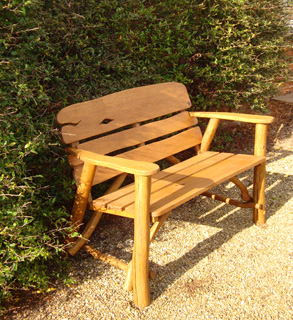 There are two main reasons why it is essential to apply a finish to a material.Aesthetics: applying a finish will improve the way a product looks. It can improve the natural look of the material or it can completely change its colour and texture.Protection: applying a finish will protect a material from becoming damaged when in use.Name 5 finishes that you could apply to wood.Name 3 finishes that you would.Write a step by step plan of how you would prepare wood before applying a finish.